: POS Arts,Media,Ent. Pathway for Performing Arts for Community College –  10/8/14Career Technical Education (CTE) Program of Study for Entry into Community CollegeCareer Technical Education (CTE) Program of Study for Entry into Community CollegeCareer Technical Education (CTE) Program of Study for Entry into Community CollegeCareer Technical Education (CTE) Program of Study for Entry into Community CollegeCareer Technical Education (CTE) Program of Study for Entry into Community CollegeCareer Technical Education (CTE) Program of Study for Entry into Community CollegeCareer Technical Education (CTE) Program of Study for Entry into Community CollegeCareer Technical Education (CTE) Program of Study for Entry into Community CollegeCareer Technical Education (CTE) Program of Study for Entry into Community CollegeCareer Technical Education (CTE) Program of Study for Entry into Community CollegeCareer Technical Education (CTE) Program of Study for Entry into Community CollegeCareer Technical Education (CTE) Program of Study for Entry into Community CollegeCareer Technical Education (CTE) Program of Study for Entry into Community CollegeCareer Technical Education (CTE) Program of Study for Entry into Community CollegeCareer Technical Education (CTE) Program of Study for Entry into Community CollegeCareer Technical Education (CTE) Program of Study for Entry into Community CollegeCareer Technical Education (CTE) Program of Study for Entry into Community CollegeCareer Technical Education (CTE) Program of Study for Entry into Community College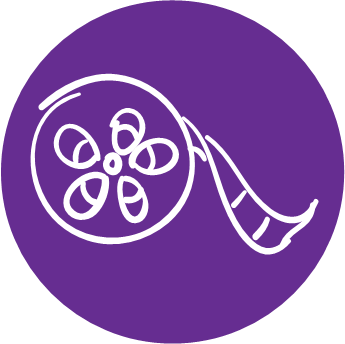 Name:      Name:      Name:      Name:      Name:      ID:      ID:      Gr:   Gr:   Department: ArtDepartment: ArtDepartment: ArtDepartment: ArtDepartment: ArtDepartment: ArtIndustry Sector:  Arts, Media and EntertainmentIndustry Sector:  Arts, Media and EntertainmentIndustry Sector:  Arts, Media and EntertainmentIndustry Sector:  Arts, Media and EntertainmentIndustry Sector:  Arts, Media and EntertainmentCareer Pathway:  Performing ArtsCareer Pathway:  Performing ArtsCareer Pathway:  Performing ArtsCareer Pathway:  Performing ArtsCareer Pathway:  Performing ArtsCareer Pathway:  Performing ArtsStudent Organization or Club:Drama Club, , International Thespian SocietyStudent Organization or Club:Drama Club, , International Thespian SocietyStudent Organization or Club:Drama Club, , International Thespian SocietyStudent Organization or Club:Drama Club, , International Thespian SocietyRecommended High School Course ScheduleRecommended High School Course ScheduleRecommended High School Course ScheduleRecommended High School Course ScheduleRecommended High School Course ScheduleRecommended High School Course ScheduleRecommended High School Course ScheduleRecommended High School Course ScheduleRecommended High School Course ScheduleRecommended High School Course ScheduleRecommended High School Course ScheduleRecommended High School Course ScheduleRecommended High School Course ScheduleRecommended High School Course ScheduleRecommended High School Course ScheduleRecommended High School Course ScheduleRecommended High School Course ScheduleRecommended High School Course ScheduleLevelGradeEnglishEnglishSocial StudiesMathMathScienceScienceOther Required Courses, Electives, CTEOther Required Courses, Electives, CTEOther Required Courses, Electives, CTEOther Required Courses, Electives, CTEOther Required Courses, Electives, CTEOther Required Courses, Electives, CTEOther Required Courses, Electives, CTEWork-BasedLearning ActivitiesWork-BasedLearning ActivitiesSecondary9English 1English 1Geography & Health & Wellness Algebra 1Algebra 1Life ScienceLife SciencePhysical Ed 1 Physical Ed 1 Physical Ed 1 Physical Ed 1 Strategic English IStrategic English IStrategic English IPerforming Arts ClubPerforming Arts ClubSecondary10English 2English 2World HistoryGeometry or Algebra 2/ TrigonometryGeometry or Algebra 2/ TrigonometryBiologyBiologyPhysical Ed 2 Physical Ed 2 Physical Ed 2 Physical Ed 2 Theater Arts ITheater Arts ITheater Arts IPerforming Arts ClubROP Industry DayPerforming Arts ClubROP Industry DaySecondary11English 3English 3US HistoryAlgebra 2/ Trigonometry or GeometryAlgebra 2/ Trigonometry or GeometryPhysicsPhysicsChoose 2 periods: ** Theater Arts II and one of the following:  **Welding Technology I or Metal Shop I, Woodshop IChoose 2 periods: ** Theater Arts II and one of the following:  **Welding Technology I or Metal Shop I, Woodshop IChoose 2 periods: ** Theater Arts II and one of the following:  **Welding Technology I or Metal Shop I, Woodshop IChoose 2 periods: ** Theater Arts II and one of the following:  **Welding Technology I or Metal Shop I, Woodshop IChoose 2 periods: ** Theater Arts II and one of the following:  **Welding Technology I or Metal Shop I, Woodshop IChoose 2 periods: ** Theater Arts II and one of the following:  **Welding Technology I or Metal Shop I, Woodshop IChoose 2 periods: ** Theater Arts II and one of the following:  **Welding Technology I or Metal Shop I, Woodshop IPerforming Arts Club Performing Arts Club Secondary12English 4English 4Government & EconomicsCollege Prep Math or other Performing Art Elective College Prep Math or other Performing Art Elective Choose 3 or 4 periods: Theater Arts III/IV and History and Art of Film and 1-2 of the following:  **Computer Applications I/II or **Computer Graphics I  or ***ROP Graphic Arts Occupations – 2 periods Choose 3 or 4 periods: Theater Arts III/IV and History and Art of Film and 1-2 of the following:  **Computer Applications I/II or **Computer Graphics I  or ***ROP Graphic Arts Occupations – 2 periods Choose 3 or 4 periods: Theater Arts III/IV and History and Art of Film and 1-2 of the following:  **Computer Applications I/II or **Computer Graphics I  or ***ROP Graphic Arts Occupations – 2 periods Choose 3 or 4 periods: Theater Arts III/IV and History and Art of Film and 1-2 of the following:  **Computer Applications I/II or **Computer Graphics I  or ***ROP Graphic Arts Occupations – 2 periods Choose 3 or 4 periods: Theater Arts III/IV and History and Art of Film and 1-2 of the following:  **Computer Applications I/II or **Computer Graphics I  or ***ROP Graphic Arts Occupations – 2 periods Choose 3 or 4 periods: Theater Arts III/IV and History and Art of Film and 1-2 of the following:  **Computer Applications I/II or **Computer Graphics I  or ***ROP Graphic Arts Occupations – 2 periods Choose 3 or 4 periods: Theater Arts III/IV and History and Art of Film and 1-2 of the following:  **Computer Applications I/II or **Computer Graphics I  or ***ROP Graphic Arts Occupations – 2 periods Choose 3 or 4 periods: Theater Arts III/IV and History and Art of Film and 1-2 of the following:  **Computer Applications I/II or **Computer Graphics I  or ***ROP Graphic Arts Occupations – 2 periods Choose 3 or 4 periods: Theater Arts III/IV and History and Art of Film and 1-2 of the following:  **Computer Applications I/II or **Computer Graphics I  or ***ROP Graphic Arts Occupations – 2 periods Performing Arts ClubSenior Exit InterviewsROP Portfolio DayPerforming Arts ClubSenior Exit InterviewsROP Portfolio DayPostsecondaryArticulated Courses:   Student earns  units of credit for the identified college course when student passes the ACE (Articulated Credit by Exam)Articulated Courses:   Student earns  units of credit for the identified college course when student passes the ACE (Articulated Credit by Exam)Articulated Courses:   Student earns  units of credit for the identified college course when student passes the ACE (Articulated Credit by Exam)Articulated Courses:   Student earns  units of credit for the identified college course when student passes the ACE (Articulated Credit by Exam)Articulated Courses:   Student earns  units of credit for the identified college course when student passes the ACE (Articulated Credit by Exam)Articulated Courses:   Student earns  units of credit for the identified college course when student passes the ACE (Articulated Credit by Exam)Articulated Courses:   Student earns  units of credit for the identified college course when student passes the ACE (Articulated Credit by Exam)Articulated Courses:   Student earns  units of credit for the identified college course when student passes the ACE (Articulated Credit by Exam)Articulated Courses:   Student earns  units of credit for the identified college course when student passes the ACE (Articulated Credit by Exam)Articulated Courses:   Student earns  units of credit for the identified college course when student passes the ACE (Articulated Credit by Exam)Articulated Courses:   Student earns  units of credit for the identified college course when student passes the ACE (Articulated Credit by Exam)Articulated Courses:   Student earns  units of credit for the identified college course when student passes the ACE (Articulated Credit by Exam)Articulated Courses:   Student earns  units of credit for the identified college course when student passes the ACE (Articulated Credit by Exam)Articulated Courses:   Student earns  units of credit for the identified college course when student passes the ACE (Articulated Credit by Exam)Articulated Courses:   Student earns  units of credit for the identified college course when student passes the ACE (Articulated Credit by Exam)Articulated Courses:   Student earns  units of credit for the identified college course when student passes the ACE (Articulated Credit by Exam)Articulated Courses:   Student earns  units of credit for the identified college course when student passes the ACE (Articulated Credit by Exam)PostsecondaryMUHSD/ROPMUHSD/ROPMUHSD/ROPMUHSD/ROPMUHSD/ROPMUHSD/ROPMUHSD/ROPMUHSD/ROPUNITSPostsecondaryComputer Applications IComputer Applications IComputer Applications IComputer Applications IComputer Applications IComputer Applications IComputer Applications IComputer Applications IAOM 50B:  Document Formatting and KeyboardingAOM 50B:  Document Formatting and KeyboardingAOM 50B:  Document Formatting and KeyboardingAOM 50B:  Document Formatting and KeyboardingAOM 50B:  Document Formatting and KeyboardingAOM 50B:  Document Formatting and KeyboardingAOM 50B:  Document Formatting and KeyboardingAOM 50B:  Document Formatting and Keyboarding3PostsecondaryComputer Applications I,IIComputer Applications I,IIComputer Applications I,IIComputer Applications I,IIComputer Applications I,IIComputer Applications I,IIComputer Applications I,IIComputer Applications I,IICPSC 30:  Computer ApplicationsCPSC 30:  Computer ApplicationsCPSC 30:  Computer ApplicationsCPSC 30:  Computer ApplicationsCPSC 30:  Computer ApplicationsCPSC 30:  Computer ApplicationsCPSC 30:  Computer ApplicationsCPSC 30:  Computer Applications3PostsecondaryAgriculture  Welding Technology I or Metal Shop IAgriculture  Welding Technology I or Metal Shop IAgriculture  Welding Technology I or Metal Shop IAgriculture  Welding Technology I or Metal Shop IAgriculture  Welding Technology I or Metal Shop IAgriculture  Welding Technology I or Metal Shop IAgriculture  Welding Technology I or Metal Shop IAgriculture  Welding Technology I or Metal Shop IWELD 06:  Fundamentals of Oxy-Fuel Welding and Shielded Metal Arc WeldingWELD 06:  Fundamentals of Oxy-Fuel Welding and Shielded Metal Arc WeldingWELD 06:  Fundamentals of Oxy-Fuel Welding and Shielded Metal Arc WeldingWELD 06:  Fundamentals of Oxy-Fuel Welding and Shielded Metal Arc WeldingWELD 06:  Fundamentals of Oxy-Fuel Welding and Shielded Metal Arc WeldingWELD 06:  Fundamentals of Oxy-Fuel Welding and Shielded Metal Arc WeldingWELD 06:  Fundamentals of Oxy-Fuel Welding and Shielded Metal Arc WeldingWELD 06:  Fundamentals of Oxy-Fuel Welding and Shielded Metal Arc Welding3PostsecondaryComputer Graphics I Computer Graphics I Computer Graphics I Computer Graphics I Computer Graphics I Computer Graphics I Computer Graphics I Computer Graphics I ART 40A:  Introduction to Digital MediaART 40A:  Introduction to Digital MediaART 40A:  Introduction to Digital MediaART 40A:  Introduction to Digital MediaART 40A:  Introduction to Digital MediaART 40A:  Introduction to Digital MediaART 40A:  Introduction to Digital MediaART 40A:  Introduction to Digital Media3PostsecondaryROP Graphic Arts Occupations (2 Periods)ROP Graphic Arts Occupations (2 Periods)ROP Graphic Arts Occupations (2 Periods)ROP Graphic Arts Occupations (2 Periods)ROP Graphic Arts Occupations (2 Periods)ROP Graphic Arts Occupations (2 Periods)ROP Graphic Arts Occupations (2 Periods)ROP Graphic Arts Occupations (2 Periods)ART 41A:  Graphic DesignART 41A:  Graphic DesignART 41A:  Graphic DesignART 41A:  Graphic DesignART 41A:  Graphic DesignART 41A:  Graphic DesignART 41A:  Graphic DesignART 41A:  Graphic Design3PostsecondaryTheater Arts I and IITheater Arts I and IITheater Arts I and IITheater Arts I and IITheater Arts I and IITheater Arts I and IITheater Arts I and IITheater Arts I and IIDRAMA 01: Introduction to TheaterDRAMA 01: Introduction to TheaterDRAMA 01: Introduction to TheaterDRAMA 01: Introduction to TheaterDRAMA 01: Introduction to TheaterDRAMA 01: Introduction to TheaterDRAMA 01: Introduction to TheaterDRAMA 01: Introduction to Theater3                      *ROP Certificate Earned at Completion of Course           ** credit earned through articulation              ***ROP & Articulation                      *ROP Certificate Earned at Completion of Course           ** credit earned through articulation              ***ROP & Articulation                      *ROP Certificate Earned at Completion of Course           ** credit earned through articulation              ***ROP & Articulation                      *ROP Certificate Earned at Completion of Course           ** credit earned through articulation              ***ROP & Articulation                      *ROP Certificate Earned at Completion of Course           ** credit earned through articulation              ***ROP & Articulation                      *ROP Certificate Earned at Completion of Course           ** credit earned through articulation              ***ROP & Articulation                      *ROP Certificate Earned at Completion of Course           ** credit earned through articulation              ***ROP & Articulation                      *ROP Certificate Earned at Completion of Course           ** credit earned through articulation              ***ROP & Articulation                      *ROP Certificate Earned at Completion of Course           ** credit earned through articulation              ***ROP & Articulation                      *ROP Certificate Earned at Completion of Course           ** credit earned through articulation              ***ROP & Articulation                      *ROP Certificate Earned at Completion of Course           ** credit earned through articulation              ***ROP & Articulation                      *ROP Certificate Earned at Completion of Course           ** credit earned through articulation              ***ROP & Articulation                      *ROP Certificate Earned at Completion of Course           ** credit earned through articulation              ***ROP & Articulation                      *ROP Certificate Earned at Completion of Course           ** credit earned through articulation              ***ROP & Articulation                      *ROP Certificate Earned at Completion of Course           ** credit earned through articulation              ***ROP & Articulation                      *ROP Certificate Earned at Completion of Course           ** credit earned through articulation              ***ROP & Articulation                      *ROP Certificate Earned at Completion of Course           ** credit earned through articulation              ***ROP & Articulation                      *ROP Certificate Earned at Completion of Course           ** credit earned through articulation              ***ROP & Articulation Coursework Related to the Pathway Coursework Related to the Pathway Coursework Related to the Pathway Coursework Related to the Pathway Coursework Related to the Pathway Coursework Related to the Pathway Coursework Related to the Pathway Coursework Related to the Pathway Coursework Related to the Pathway Coursework Related to the Pathway Coursework Related to the PathwaySample Occupations Related to This PathwaySample Occupations Related to This PathwaySample Occupations Related to This PathwaySample Occupations Related to This PathwaySample Occupations Related to This PathwaySample Occupations Related to This PathwaySample Occupations Related to This PathwayDegrees & CertificatesDegrees & CertificatesDegrees & CertificatesDegrees & CertificatesDegrees & CertificatesDegrees & CertificatesSample Courses for Drama DegreeSample Courses for Drama DegreeSample Courses for Drama DegreeSample Courses for Drama DegreeSample Courses for Drama DegreeAA or AS Degree or CertificateAA or AS Degree or CertificateAA or AS Degree or CertificateAA or AS Degree or CertificateBS or BA Degree or HigherBS or BA Degree or HigherBS or BA Degree or HigherDegrees:  AA – DramaCertificates:None AvailableDegrees:  AA – DramaCertificates:None AvailableDegrees:  AA – DramaCertificates:None AvailableDegrees:  AA – DramaCertificates:None AvailableDegrees:  AA – DramaCertificates:None AvailableDegrees:  AA – DramaCertificates:None AvailableDRAM 02:    Drama ProductionsDRAM 02L:  Drama Productions LabDRAM 04:    Actor’s WorkshopDRAM 04L:  Actor’s Workshop Lab DRAM 11:    Intermediate ActingDRAM 16:    Intermediate Theater CraftsDRAM 23:    Introduction to Reader’s TheaterDRAM 02:    Drama ProductionsDRAM 02L:  Drama Productions LabDRAM 04:    Actor’s WorkshopDRAM 04L:  Actor’s Workshop Lab DRAM 11:    Intermediate ActingDRAM 16:    Intermediate Theater CraftsDRAM 23:    Introduction to Reader’s TheaterDRAM 02:    Drama ProductionsDRAM 02L:  Drama Productions LabDRAM 04:    Actor’s WorkshopDRAM 04L:  Actor’s Workshop Lab DRAM 11:    Intermediate ActingDRAM 16:    Intermediate Theater CraftsDRAM 23:    Introduction to Reader’s TheaterDRAM 02:    Drama ProductionsDRAM 02L:  Drama Productions LabDRAM 04:    Actor’s WorkshopDRAM 04L:  Actor’s Workshop Lab DRAM 11:    Intermediate ActingDRAM 16:    Intermediate Theater CraftsDRAM 23:    Introduction to Reader’s TheaterDRAM 02:    Drama ProductionsDRAM 02L:  Drama Productions LabDRAM 04:    Actor’s WorkshopDRAM 04L:  Actor’s Workshop Lab DRAM 11:    Intermediate ActingDRAM 16:    Intermediate Theater CraftsDRAM 23:    Introduction to Reader’s TheaterActorVoice-Over ArtistKey Prouduction GripProp MakerChoreographerGafferMake-up TechnicianActorVoice-Over ArtistKey Prouduction GripProp MakerChoreographerGafferMake-up TechnicianActorVoice-Over ArtistKey Prouduction GripProp MakerChoreographerGafferMake-up TechnicianActorVoice-Over ArtistKey Prouduction GripProp MakerChoreographerGafferMake-up TechnicianDirectorStage ManagerCostume DesignerFilm MakerSet DesignerScreen WriterProducerDirectorStage ManagerCostume DesignerFilm MakerSet DesignerScreen WriterProducerDirectorStage ManagerCostume DesignerFilm MakerSet DesignerScreen WriterProducer